2023年交叉科学研究院暑期夏令营专业志愿填报表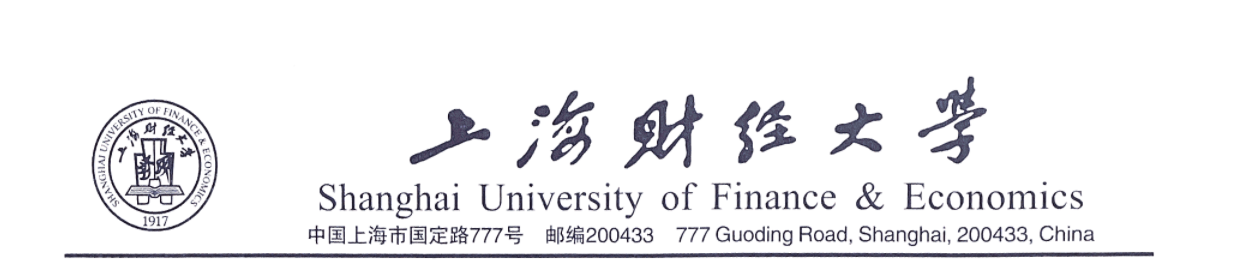  注意：申请人可至多填报4个志愿，请在表格中按照本人意愿排序，最终录取专业将根据综合表现及本人意愿确定。本人签名：                                          日期：姓 名性 别性 别出生日期出生日期         年     月     日         年     月     日本科高校、院系本科高校、院系本科高校、院系所学专业所学专业联系电话联系电话EmailEmail申请项目申请项目申请项目申请项目申请项目直博项目        □ 硕博连读项目直博项目        □ 硕博连读项目直博项目        □ 硕博连读项目直博项目        □ 硕博连读项目直博项目        □ 硕博连读项目直博项目        □ 硕博连读项目申请专业申请专业申请专业申请专业申请专业可选专业：管理科学与工程、金融信息工程、电子商务、信息管理与商务智能志愿1:志愿2:志愿3：志愿4：可选专业：管理科学与工程、金融信息工程、电子商务、信息管理与商务智能志愿1:志愿2:志愿3：志愿4：可选专业：管理科学与工程、金融信息工程、电子商务、信息管理与商务智能志愿1:志愿2:志愿3：志愿4：可选专业：管理科学与工程、金融信息工程、电子商务、信息管理与商务智能志愿1:志愿2:志愿3：志愿4：可选专业：管理科学与工程、金融信息工程、电子商务、信息管理与商务智能志愿1:志愿2:志愿3：志愿4：可选专业：管理科学与工程、金融信息工程、电子商务、信息管理与商务智能志愿1:志愿2:志愿3：志愿4：